郑州市轨道交通2021—2022年AFC系统备件采购项目07标采购清单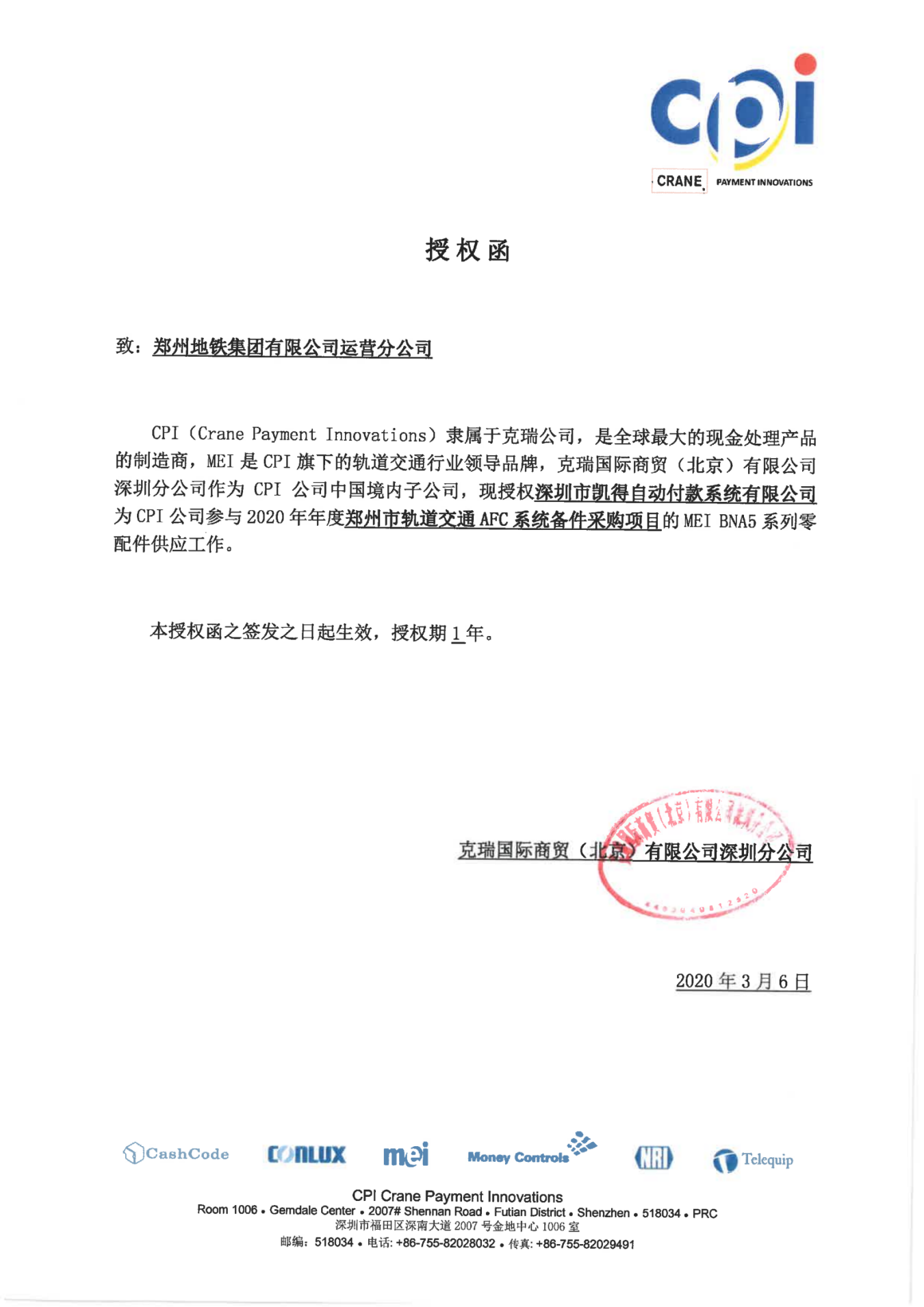 序号品牌/生产厂商名称及规格型号单位数量1MEI纸币处理模块后座支架（活动控制杆套件）[MEI;624793001P;与MEI-BNA572纸币处理模块配套使用]套102MEIMEI专用润滑油(液体)[MEI;270110610;150ml/瓶]瓶13MEIMEI专用润滑脂(固体)[MEI;270150190;400g/盒]盒14ECSECS清洁纸[ECS;30张/盒;TVM设备中MEI纸币处理模块（BNA572-4012L-RM3X）清洁专用]个/只/台65ECSECS清洁液[ECS;1000ml/瓶;TVM设备中MEI纸币处理模块（BNA572-4012L-RM3X）清洁专用]瓶2